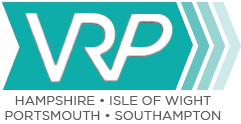 distribution list and ENGAGEMENT membership Cover photo: Logo IntroductionThe Strategic Violence Reduction Partnership (SVRP) has been established to develop and deliver a Strategy to address the root causes of serious violence in our communities, based on the findings obtained within the Strategic Needs Assessment (SNA).  This is in accordance with the Home Office Serious Violence Duty (SVD) Statutory Guidance.    Within Hampshire, Isle of Wight, Portsmouth and Southampton (HIPS), the Violence Reduction Unit (VRU) are responsible for leading on this approach and working collaboratively with all Partners within the Violence Reduction Partnership (VRP) to reduce serious violence, promoting a Public Health and Trauma Informed Approach. The VRP recognises that tackling serious violence is not a law enforcement issue alone and requires a collaborative Partnership approach.  One of the sub groups within the SVRP to achieve this is the Engagement Working Group.  vision and mission Our vision is for Hampshire, Isle of Wight, Portsmouth and Southampton to be a place where people can live their lives free from violence and the fear of violence. Our mission is to prevent violence by building a collaborative, courageous and sustainable Partnership which will drive the change required to successfully address the causes and consequences of violence. aims and activities linked to the theory of change (toc)The Engagement Working Group brings together the VRP to collaborate and work with and for communities, embedding voices and lived experiences, as part of a Public Health Approach.The Engagement Working Group oversees the operational delivery of the VRP Strategy for Engagement, which is captured within the VRP Theory of Change (ToC).The following activities will be delivered by the Engagement Working Group, in alignment with the ToC:Specified and Relevant authorities attend and collaborate at the Engagement Working Group​ (3.a)Map and carry out gap analysis of existing Partnership engagement with communities and young people.  Furthermore, understanding gaps and barriers in engagement to ensure more meaningful, inclusive and frequent engagement opportunities with communities and young people​ (3.b)Work in partnership to ensure that the community voice is consistently captured and informs activity.  Furthermore, continue to, and identify new opportunities for localised engagement with young people, communities, and those affected by serious violence as well as engaging individuals through key authorities such as the Youth Justice Service (3.c)Consider commissioning key voluntary and community sector organisations to work with local communities (3.c).Ensure community voice captures cohorts most impacted by violence (3.d)Develop methods of engagement to survey HIPS communities on their perceptions of serious violence and analyse the results to support the ongoing development of the evidence base (3.e).Engage specified and relevant authorities to scope the development of community hubs and spaces, and opportunities to partner with existing local community assets (3.f).  Embed the views and voices of communities and young people into the strategy and governance arrangements, as well as considering when to use communities to support the design of interventions (3.g).  Continuing to use the results of the engagement to inform the SNA and commissioning of interventions (3.g).Develop sustainability plans for the Engagement Working Group across the partnership (3.h)crest advisory recommendationsThe Home Office commissioned Crest Advisory to assess the VRP’s readiness to meet the SVD and made necessary recommendations to the Partnership to reach maturity. The following recommendations are recorded in the Crest Advisory Readiness Tracker, which will be considered and delivered by the Engagement Working Group: The Partnership should develop an engagement plan covering how children, young people and families will be consulted to inform the SNA and serious violence strategy, as well as the delivery of interventions (5.1). This plan should set out how the Partnership intend to reach diverse cohorts, and to research saturation / oversampling (5.2).Partners should invest in more comprehensive community mapping, to identify the individuals and organisations across Hampshire and the Isle of Wight that could be actively involved in violence reduction efforts (8.1). Best practice should be shared among partners to facilitate collaboration when engaging with communities and to encourage the adoption of effective violence reduction techniques (8.3). Once a recommendation has been achieved, the Crest Advisory Readiness Tracker will be updated and the Engagement Working Group ToR will also be revised to reflect this.  outcomes based performance framework The VRU has developed an Outcomes Based Performance Framework on behalf of the VRP to track performance progress for each strategic area, under the SVRP, to reduce serious violence.    The impact of activity from the Engagement Working Group should be measured by the following elements of the Performance Framework, which will be monitored and reported on quarterly:Positive relationships and trust are built between Specified and Relevant authorities and the public.  The success measure to achieve this will be: Specified and Relevant Authorities feel confident and empowered to engage with children and communities around Serious Violence, measured by data source: VRU: percentage of positive ratings on participation packs of feedback forms (4.2.1.a)Specified and Relevant authorities maintain an understanding of the views and needs of diverse communities and the response to violence reflects their voice and is co-produced by them.  The success measure to achieve this will be: Increased numbers of young people contributing their views, measured by data sources: VRU: number of responses to knife crime survey  (4.3.1.a)OPCC: number of responses to the Big Conversation questionnaire (4.3.1.b)VRU: Number and feedback from focus groups (4.3.1.c)partner responsibilitiesUnder the Serious Violence Duty, the following Specified Authorities are required to collaborate and plan to prevent and reduce serious violence: PoliceJustice (Probation Services and Youth Justice Service) Fire and Rescue ServiceHealth (Integrated Care Boards) Local Authorities (District and County Councils) The following Relevant Authorities are also expected to collaborate and plan to prevent and reduce serious violence: Prison ServiceEducation  The responsibility from each member of this group is to represent their organisation by ensuring the following is achieved:Help provide access through identified assets to support collaborative working around serious violence.  Some organisations may even be able to identify individuals who can contribute to discussions held within the HIPS governance arrangements, such as adding lived experience membership to the SVRP Terms of Reference or establishing a lived experience forum that is consulted by the Partnership on a regular basis Support messaging around the VRP Response Strategy and associated delivery, to maximise the reach within the Specified and Relevant Authorities Be aware of previous and ongoing work, any barriers to engagement locally, and be able to support the VRP to identify and remove these barriers in any planned engagement.  For example, the voluntary and community sector may be able to ensure planned engagement reaches certain communities.  Be open to and provide support to other Partners, sharing best practice.Adopt and promote a Public Health Approach to tackling serious violence to Partners, Stakeholders and the Public.reporting relationships The Chair / Vice Chair of the Engagement Working Group will raise any key updates and decisions to the SVRP on a quarterly basis.  meeting frequency and format Meetings will be held monthly and reviewed in June 2024. To foster positive relationships, these will be held via Teams with every third meeting being held in person and hosted by a different Specified Authority.  There may be separate Task and Finish groups for separate work streams if required.administration No minutes will be taken, however actions and attendance for all meetings will be recorded and monitored by the VRU.  AgencySpecified or Relevant AuthorityName & Role / PartnerViolenceReductionUnit (VRU)N/AVRU Director and ChairVRU Manager and Vice Chair VRU Programmes and Projects Officer PoliceSpecified Authority Engagement LeadTactical Lead for Serious Violence, Violence Crime TaskforceHampshire and Isle of Wight Fire & Rescue Service (HIWFRS)Specified AuthorityRepresentation from Marketing and Engagement Manager Representation from Community Development & Safeguarding ManagerYouth Justice Service (YJS)Specified AuthorityHampshire and Isle of Wight Participation and Communications OfficerRepresentation from Portsmouth Youth Justice ServiceRepresentation from Isle of Wight Youth Justice Service Health – Integrated Care BoardsSpecified AuthoritySolent NHS Participation LeadRepresentation from ICB Local Authorities Specified AuthorityRepresentation from Portsmouth City Council Representation from Basingstoke and Deane Borough Council Representations from Rushmoor Borough Council Representations from Test Valley Borough Council Office of Police and Crime Commissioner (OPCC)N/AAttendance not yet requiredProbationSpecified AuthoritySenior Probation Officer, SouthamptonEducationRelevant AuthoritySouthampton City Council Education and HAF Lead Prison ServiceRelevant AuthorityAttendance not yet required Voluntary Sector N/AInterim Chief Executive Officer 